Číslo šablony: III/2VY_32_INOVACE_P3_3.15Tematická oblast: Čtenářská gramotnost a porozumění textuM. Viewegh, Báječná léta pod psaTyp: DUM – pracovní list	Předmět: ČJL, ČJSRočník:  6. r. (6leté), 4. r. (4leté) 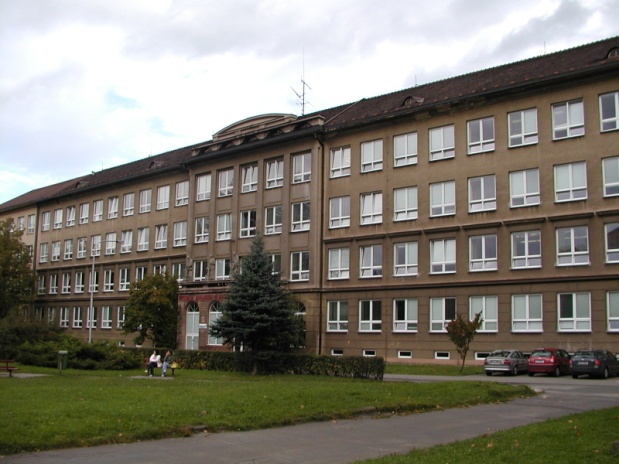                                 EU peníze školámZpracováno v rámci projektuCZ.1.07/1.4.00/21.0962Zpracovatel:Mgr. Jitka JurzykowskáGymnázium, Třinec, příspěvková organizaceDatum vytvoření: říjen 2012Metodický listPracovní list je určen pro žáky 4. ročníku čtyřletého, 6. ročníku šestiletého studia a semináře z českého jazyka a literatury. Slouží k procvičování práce s textem, opakování učiva a případně i ověřování znalostí. Lze pracovat  písemně nebo ústně. Inovace spočívá v možnosti využít tento pracovní list i interaktivně. Žáci pracují ve skupinách. Na závěr se provede shrnutí znalostí. Doba využití PL: 45 minutKlíčová slova: normalizace                         železná opona1. Četba ukázek2.  Práce s textem - řešenía) První ukázka je psána kurzívou, je to deníkový záznam Kvida.      Druhá ukázka je psána formou dramatického dialogu mezi Kvidovými rodiči.    Třetí ukázka je psána prózou, rozlišujeme pásmo vypravěče a postav.b) Typické jsou repliky jednotlivých postav, nejčastěji dialogická forma, v dramatu není      přímá řeč s uvozovkami jako v próze, v závorkách jsou scénické poznámky.c) Scénické poznámky přibližují to, co postava dělá, jak se chová, nebo co se děje na scéně.d) Hry pro děti jsou pro něj primitivní, raději by si četl Heinricha Bölla, dívá se na školku     jakoby pohledem dospělého, ovšem s ironií.e) Otec informuje matku docela dramaticky, že se přihlásil na VUML (když tedy není ve      straně – myslí se tím KSČ), aby získali byt.f) VUML - Večerní univerzita marxismu-leninismu byla forma vzdělávání určená především       členům Komunistické strany Československa. Na okresní úrovni to bylo nejvyšší dosažitelné stranické vzdělání. Šlo o studium externí – při zaměstnání, trvalo tři roky a bylo zakončeno zkouškou. Rozvíjející se poznání marxismu leninismu mělo upevňovat třídní vědomí posluchačů, vychovávat k samostatnému politickému myšlení, schopnosti správně se orientovat, k tvořivému uplatňování získaných znalostí ve vlastní politické práci a pobízet k aktivitě při uskutečňování politiky Komunistické strany Československa. Získané teoretické a praktické znalosti po tříletém studiu měly v absolventovi upevnit komunistické přesvědčení a přimět ho k aktivnímu životnímu postoji. Posluchači skládali předmětové zkoušky a na závěr získali vysvědčení. g) Vadí jí jeho laxní přístup k životu, že sice nikdy nic zlého neudělal, ale ani ničemu       nezabránil.    Normalizace -  bylo oficiální pojmenování pro čistky v komunistické straně, propouštění ze zaměstnání, obnovení cenzury, zrušení mnoha zájmových a politických sdružení a organizací a další represivní opatření po násilném potlačení Pražského jara v roce 1968 armádami Varšavské smlouvy. Termín normalizace pochází z Moskevského protokolu, podepsaného 27. srpna 1968. Poučení z krizového vývoje shrnuje obsah protokolu i normalizace takto: „Českoslovenští představitelé v tomto dokumentu vyjádřili své odhodlání dosáhnout normalizace poměrů v naší zemi na základě marxismu-leninismu, obnovit vedoucí úlohu strany a autoritu státní moci dělnické třídy, vyřadit kontrarevoluční organizace z politického života a upevnit mezinárodní svazky ČSSR se Sovětským svazem a dalšími socialistickými spojenci. (…)“ Po celou dobu normalizace byla na československém území umístěna sovětská okupační vojska. Režim byl nadále zcela nedemokratický, útlak byl však v  80. letech uplatňován mírnějšími nebo skrytějšími metodami než v 50. letech.h) Pracovali v dělnických pozicích, zahradníci, uvaděčky, dělníci, topiči, vrátní apod. i) Otec má psychické problémy, jako truhlář-kutil si vyrobí dokonce rakev. Matka se snaží držet rodinu nad vodou a pohromadě, má o otce strach.3. Jazyková stránka textu:a) Vypravěč a ve většině případů i Kvido používají spisovnou češtinu, otec a matka používají  občas slova hovorová nebo slova z obecné češtiny.b) Např. jseš, čistej, levárna, nedějou se, nedělaj, pokračujou…Báječná léta pod psa1. Pozorně si přečtěte ukázky.Ukázka č. 122. listopadu 1968Školka doslova přetéká problémy: dopoledne svítilo slunce, takže nás vyhnali na zahradu jako nějaká telata. Učitelka Konečná mě pak nutila, abych si šel hrát do některého z těch příšerných plyšových domečků… a že bych si daleko raději – samozřejmě pokud s tím bude souhlasit – na některé nepříliš vzdálené lavičce dočetl toho Heinricha Bölla. Řekla, že samozřejmě ne, protože prý nemáme nějakého Bölla, ale komunikační hry. Nato jsem se jí zeptal, zda chce mou rozvíjející se osobnost skutečně rozvíjet – tak, jak to má v popisu práce – nebo spíše potlačit. Řekla mi, že jediné, co momentálně chce, je dožít se penze… šel jsem poslušně komunikovat s Jaruškou Mackovou, abych udělal učitelce radost. Komunikovali jsme v červeném domečku. Bylo docela zajímavé vidět Jaruščino pohlaví zase v jiném světle!Ukázka č. 2Matka: Co se stalo? (Polekaně) Rozbil se teplomet?Otec:   Ale ne. Nechci to za každou cenu dramatizovat, ale radši si na to sedni.Matka: (vyděšeně) Ježíšikriste! (Sedá si…) Snad jsi nevstoupil do strany? Ten chlap mi snad                         zastaví laktaci! (Hlasitě) Jseš tam?Otec:   (hlasitě) Jo!Matka: (prudce si stoupá) Ty jsi vstoupil do strany?Otec:   Ne, blázníš? Co máš pořád se stranou?Matka: Tak co je, proboha?Otec:   (slavnostně) Přihlásil jsem se na VUML.Matka: Zbláznil ses? Proč na VUML? Otec:   (s úsměvem vytahuje svazek klíčů) Aby nám dali byt.Matka: Byt?Ženy:   (stejně ohromeně) Byt!!(Opona)Ukázka č. 3Jindy… připsala Kvidova matka do téže kolonky povinnost: Podílet se i nadále na úspěšné normalizaci (všichni). „To má být narážka na mne?“ zeptal se Kvidův otec. Jako autor nástěnky si ty neustálé drobné sabotáže začínal brát příliš osobně. „Na nás,“ řekla Kvidova matka. „Neumíš číst? Stojí tam přece ´všichni´.“ „Já se totiž na žádný normalizaci nepodílím,“ pokračoval otec trochu útočně. Kvidova matka si povzdychla: „Ne?“ „Ne. Mám čistej stůl. Nikdy v životě jsem neudělal jednu jedinou levárnu!“ … „A nikdy v životě žádný nezabránil. Ani se o to nepokusil,“ řekla. „O žádný takový nevím!“ „Takže se vlastně ani nedějou,“ řekla zvolna Kvidova matka. „Když o nich nevíš. Všechno je v pořádku… Tátu nevyhodili. Právníci nedělaj zahradníky. Primářky nedělaj uvaděčky v kinech. Dějiny normálně pokračujou… a přes takzvanou železnou oponu klidně létají naši perspektivní inženýři, aby nám prostřednictvím skvělých kontraktů zajistili skvělou budoucnost…… Kvidova matka celou zimu přemýšlela, jak svého muže rozptýlit, aby přestal myslet na smrt. Byl s prací na rakvi prakticky u konce a ona se hrozila toho, co přijde dál. Jednoho dne, zatímco otec vystýlal svůj ponurý výrobek bohatě řaseným saténem, si zavolala oba své syny… „Existuje už snad jen jedna cesta, jak ho z toho dostat,“ řekla potom. „Dítě…“ 2. Práce s textema) Porovnejte formální stránku ukázek, charakterizujte text z hlediska literárního druhu a             žánru.b) Co je typické pro dramatický text?c) Co jsou scénické poznámky a k čemu slouží?d) Vypravěčem příběhu je nadprůměrně inteligentní chlapec Kvido, jak se jeho inteligence     projevuje ve školce?e) Jaké informace se dozvídáme z druhé ukázky? f) Co znamená zkratka VUML?g) Jak se dívá matka na otcův přístup k normalizaci? Co tento pojem znamená?h) Na jakých pozicích často pracovala inteligence, která nebyla pohodlná režimu?i) Jak se staví Kvidův otec ke společenské situaci v 70. a 80. letech 20. stol. a jak matka?3. Jazyková stránka textua) Jaké vrstvy jazyka nalezneme v ukázkách?b) Najděte v ukázkách slova, která nezařadíte do spisovné češtiny.Použité zdrojeViewegh, Michal: Báječná léta pod psa. Československý spisovatel, Praha 1994Literatura pro 4. ročník středních škol – Učebnice. Didaktis, Brno 2010http://cs.wikipedia.org/wiki/Normalizacehttp://cs.wikipedia.org/wiki/VUML